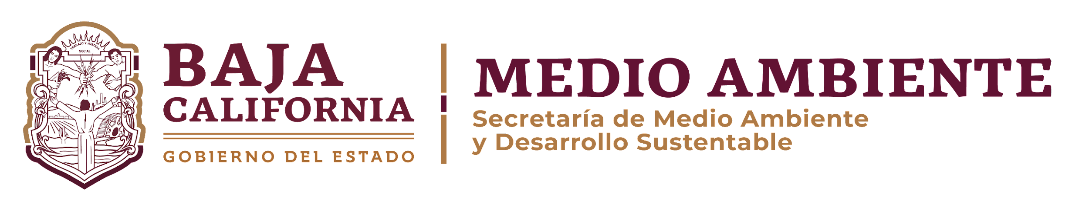 INSTRUCCIONES: Leer cuidadosamente el instructivo y completar o anexar la siguiente información:1.0.- DATOS GENERALES1.1.- Nombre o Razón Social de la persona física o moral solicitante: _________________________________________________________________________________________________1.2.- Domicilio para oír y recibir notificaciones:_________________________________________________________________________________________________                                     Calle                                  Número                                 Colonia________________________________________________________________________________________________                   Delegación                             Municipio                        C. P.                       TeléfonoCorreo electrónico: _________________________________________________________________________________1.3.- RFC: ______________________1.4.- Actividad principal que realiza la persona física o moral solicitante: ________________________________________ ________________________________________________________________________________________________1.5.- Actividad proyectada para la cual requiere autorización: ______________________________________________ _________________________________________________________________________________________________1.6.- Fecha de inicio de la actividad proyectada: __________________________________________________________1.7.- Empresa u Organismo que elaboró  de Impacto Ambiental:Nombre: _________________________________________________________________________________________Registro ante la SMADS: _______________________   RFC: _____________________ Teléfono: _________________Correo electrónico: _________________________________________________________________________________2.0.- UBICACIÓN DE  ACTIVIDAD2.1.- ANEXO I.- Ubicación física de la actividad proyectada:________________________________________________________________________________________________	Calle				Número			Colonia			Clave catastral________________________________________________________________________________________________	Delegación			Municipio			C.P.			Teléfono2.2.- Ubicación geográfica (UTM, datum WGS84)._________________________________________________________2.3.- ANEXO II.- Croquis de localización.2.4.- Vocación actual del suelo (marque con una “X”):(   ) Comercial y de Servicios         (   ) Industrial         (   ) Reserva agrícola       (   )  Habitacional       (    ) Baldío    (   ) Otros (especificar): ______________________________________________________________________________2.5.- Área total del predio (m2): __________________ y área para la actividad proyectada (m2): ____________________2.6.- Colindancias adyacentes al predio.Norte: ________________________________________    Este: _____________________________________________Sur: __________________________________________   Oeste: ____________________________________________2.7.- Actividad que se desarrollaba en el predio propuesto: ___________________________________________________________________________________________________________________________________________________2.8.- ANEXO III.- Informe fotográfico.2.9.- ANEXO IV.- Acreditación de la legalidad para la utilización del predio.2.10.- ANEXO V.- Factibilidades o autorizaciones de otras dependencias.3.0.- DESCRIPCIÓN DE  ACTIVIDAD.3.1.- ANEXO VI.- Presentar:Resumen del proyecto, b) Naturaleza del proyecto, c) Objetivos y justificación, d) Proyectos asociados y políticas de crecimiento a futuro.3.2.- ANEXO VII.- Criterios de selección del sitio y sitios alternativos.3.3.- ANEXO VIII.- Programa de construcción o de trabajo para llevar a cabo la actividad.3.4.- ANEXO IX.- Tipo de obra o actividad.3.5.- ANEXO X.- Obras y servicios necesarios de apoyo para las diferentes etapas del proyecto.3.6.- ANEXO XI.- Destino final de las obras y servicios de apoyo. 3.7.- Días laborables por semana: ___________   Días al Año: ____________ Semanas al Año: ______________.3.8.- Número de empleados por turno: Matutino._________     Vespertino. _________     Nocturno. ____________.3.9.-  Vida útil aproximada de la actividad ________años.3.10.- ANEXO XII.- Recursos naturales que habrán de aprovecharse.3.11.- ANEXO XIII.- Bancos de Préstamo, así como los de depósito de materiales.3.12.- Superficie de áreas verdes proyectadas (m2). _______________________________________________________4.0.- MATERIAS PRIMAS, PRODUCTOS Y SUBPRODUCTOS.4.1. ANEXO XIV.- Materiales o materias primas que serán utilizadas, así como de productos finales y subproductos.4.2.-ANEXO XV.- Tipo y cantidad de maquinaria y equipo.5.0.- EMISIONES A LA ATMÓSFERA.5.1.- ANEXO XVI.- Operaciones en las que se producirán emisiones a la atmósfera.5.2.- ANEXO XVII- Equipos empleados en la conducción y control de emisiones.5.3.- ANEXO XVIII.- Balance de materiales y cálculo de las emisiones.5.4.- ANEXO XIX.- Fuentes generadoras de ruido, así como su ubicación.6.0.- AGUA Y AGUAS RESIDUALES.6.1.- Fuente de abastecimiento de agua: ________________________________________________________________6.2.- Consumo total de agua para el desarrollo de la actividad en m3 por unidad de tiempo:_________________________ 6.3.- ANEXO XX.- Usos del agua y volúmenes por uso.6.4.- ANEXO XXI.- Se dará tratamiento al agua antes de ser utilizada (marque con una “X”):    (     ) si          (     ) no6.5.- Explique las razones por las que se le dará tratamiento, y el tipo de tratamiento que le proporcionará. ____________________________________________________________________________________________6.6.- Se dará tratamiento a la descarga de aguas residuales (marque con una “X”):    (     ) si          (     ) noANEXO XXII.- Si su respuesta es “SI”, anexar copia del proyecto ejecutivo de la planta de tratamiento de aguas residuales.6.7 - Cantidad de agua residual descargada: ____________ m3.6.8.- Destino de la descarga: _________________________________________________________________________6.9.- ANEXO XXIII.- Presentar un plano hidráulico de la empresa.7.0.- ENERGÍA Y COMBUSTIBLES.7.1.- Marque con una “X” el  tipo de energía que utilizará en su actividad.(   ) Eléctrica     (   ) Solar     (   ) Eólica     (   ) Otra (especifique): _____________________________________________7.2.- Marque con una “X” el tipo de combustible que utilizará en la actividad:(   ) Diesel     (   ) Combustóleo     (   ) Gasolina     (    ) Gas     (   ) Otro (especificar): ______________________________7.3.- Volumen por unidad de tiempo del combustible que utilizará para el desarrollo de la actividad: __________________7.4.- ANEXO XXIV.- Forma de almacenamiento de combustibles.8.- RESIDUOS.8.1.- ANEXO XXV.- Residuos que se generarán.8.2.- ANEXO XXVI.- Programa de manejo de residuos.9.0.- ABANDONO DEL PROYECTO Y CESE DE LAS ACTIVIDADES.9.1.- ANEXO XXVII.- Programa de abandono.10.0.- MEDIO NATURAL Y SOCIOECONÓMICO.10.1.- ANEXO XXVIII.- Aspectos Generales del Medio Natural.Flora y fauna, b) Geomorfología, c) Geología, d) Suelos, e) Hidrología10.2.- ANEXO. XXIX.- Aspectos Generales del Medio Socioeconómico.Datos de población, b) Servicios, c) Actividades primarias y secundarias, d) Tipo de economía de la región, 	e) Cambios socioculturales y económicos11.0.- CONCORDANCIA DEL PROYECTO CON LOS ORDENAMIENTOS JURÍDICOS APLICABLES EN MATERIA AMBIENTAL Y DE USOS DE SUELO.11.1.- ANEXO XXX.- Mencionar la vinculación con las normas y regulaciones sobre el uso de suelo en el área correspondiente. 12.0.- IMPACTOS AMBIENTALES.12.1.- ANEXO XXXI.- Identificación, descripción y evaluación de los impactos ambientales.13.0.- PREVENCIÓN Y MITIGACIÓN.13.1.- ANEXO XXXII.- Medidas de prevención y mitigación de los impactos ambientales adversos.14.0.- PROGRAMA DE MONITOREO.14.1.- ANEXO XXXIII.- Programa de monitoreo y seguimiento de las medidas de prevención y mitigación propuestas.15.0 CONCLUSIONES Y RECOMENDACIONES.15.1.- ANEXO XXXIV.- Conclusiones y recomendaciones derivadas del estudio de Impacto Ambiental.16.0.- REFERENCIAS16.1.- ANEXO XXXV.- Referencias y bibliografía.17.0- PRESENTACIÓN DEL DOCUMENTO17.1.- Especificaciones sobre la presentación del documento.Bajo protesta de decir verdad manifiesto que la información contenida en esta solicitud y sus anexos, es verídica y se otorga en cumplimiento  de las disposiciones contenidas en la Ley de Protección al Ambiente para el Estado de Baja California; aceptamos que  en caso de encontrar falsedad en la información o incumplimiento, la Secretaría negará la solicitud de referencia y se sujetará a las sanciones establecidas por el Artículo 187 de la Ley antes citada.               Nombre y firma del solicitante                                             Nombre y firma del responsable técnico que                o del representante legal:                                                    elaboró la manifestación:Nombre:   __________________________________         Nombre: _________________________________________Firma:      ___________________________________         Firma:  ______________________________________________________________________, Baja California a _______ de _______________________ de 20_____.“Se hace de su conocimiento que toda la información generada, obtenida, adquirida, transformada o en posesión de la Secretaría de Medio Ambiente y Desarrollo Sustentable del Estado de Baja California, es pública y accesible a cualquier persona, atendiendo a lo señalado por la Constitución Política de los Estados Unidos Mexicanos, la Ley de Transparencia y Acceso a la Información Pública para el Estado de Baja California, y demás disposiciones aplicables; por lo que deberá hacer del conocimiento de ésta autoridad si la información que presenta, es total o parcialmente considerada como reservada o confidencial en términos de la Ley de Transparencia y Acceso a la Información Pública para el Estado de Baja California y los Lineamientos Generales en Materia de Clasificación y Desclasificación de Información, así como para la Elaboración de Versiones Públicas.”